Colegio Patricio Mekis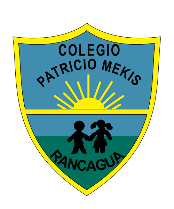 Mateo de Toro y Zambrano N° 0330. Fono: 722261343 Email: patricio.mekis@cormun.cl“Un Colegio que Cambia”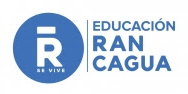 CONCURSO LITERARIO 2020Yo, ciudadana Yo, ciudadano: Para un país más justo y menos desigualOBJETIVOS:Promover activamente la formación ciudadana reflexiva, activa y crítica, como parte del desarrollo inclusivo de los y las estudiantes del Colegio Patricio Mekis. Fortalecer la formación ciudadana crítica, reflexiva y activa de los y las estudiantes del colegio Patricio Mekis, como sujetos de derechos para la participación en los espacios públicos. Fortalecer la formación ciudadana, reflexiva y activa de los y las estudiantes del Colegio Patricio Mekis, para la participación en la construcción de un Chile sin desigualdad. Fortalecer los principios de formación ciudadana crítica, reflexiva y activa de los y las estudiantes del Colegio Patricio Mekis, para el desarrollo de una ciudadanía vinculada con las bellas artes. Fortalecer la formación crítica, reflexiva y activa de los y las estudiantes del Colegio Patricio Mekis en el marco de un lenguaje no sexista. Fortalecer la formación crítica, reflexiva y activa de los y las estudiantes del Colegio Patricio Mekis en el marco del desarrollo de habilidades relacionada con la redacción, ortografía y lectura comprensiva.BASES:1.- Podrán participar todos los estudiantes del Colegio Patricio Mekis.2.- Las categorías de participación serán las siguientes: Afiche: Estudiantes de Pre-kinder y KinderCómic: Estudiantes de primer ciclo (1° a 4° básico) Cuento: Estudiantes de segundo ciclo (5° a 8° básico)  3.- La temática de los trabajos debe estar relacionada con Formación Ciudadana.TEMAS A ELEGIR: Medio ambiente y ciudadanía, constitución que yo quiero, buen ciudadano o ciudadana en tiempos de pandemia, el futuro país que yo quiero, derechos y obligaciones como ciudadano o ciudadana, responsabilidad con las mascotas, respeto a la diversidad, uso del talento en la comunidad, ciudadanía y desigualdad, cómo me afecta la desigualdad, ciudadanía y violencia de género (violencia contra la mujer), lenguaje no sexista. 4.- Los trabajos deben ser estrictamente de autoría propia, inéditos y no superar la extensión de 1 plana en caso del cuento o afiche y 8 viñetas en caso del cómic. *El cuento debe tener como extensión máxima 300 palabras. 5.- Cada participante podrá presentar un relato como máximo. 6.- Los relatos deben considerar sus datos personales: NOMBRE COMPLETO, EDAD, CURSO Y EL TÍTULO.7.- El formato del trabajo será de la siguiente manera:Manuscrito siempre y cuando sea legible, cuidando la ortografía y redacción. 8.- El plazo de entrega de los trabajos tendrá como fecha límite el día viernes 26 de noviembre de 2020 de manera presencial en el colegio Patricio Mekis. 9.- Los tres mejores relatos de cada categoría serán galardonados el día jueves 10 de diciembre. 10.- Los trabajos ganadores serán elegidos por los profesores Omar Canales, Ángel fuentes y el director Julio Lagos Araya. 11.- Los trabajos destacados serán publicados en la página del Colegio y Cormun Estudia.PREMIOS POR CATEGORÍA: Serán condecorados tres estudiantes por categoría, las cuales son las siguientes:      a. Pre-kinder y Kinder      b. Primero y segundo básico      c. Tercero y cuarto básicoQuinto y sexto básicoSéptimo y octavo básico